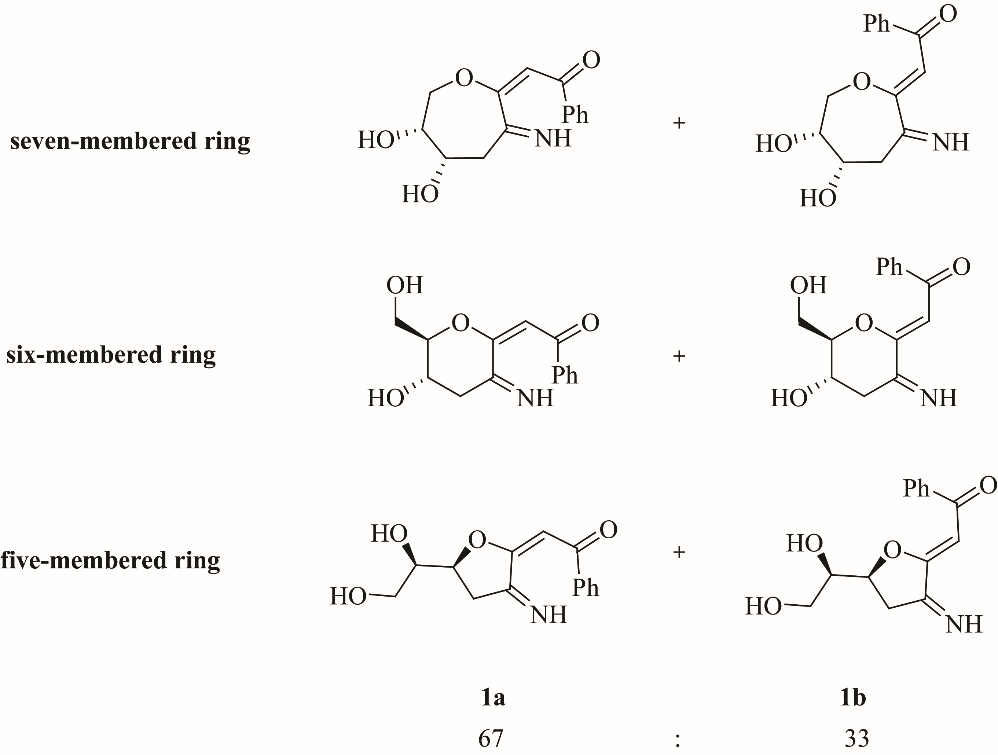 Figure S8. Possible structures of 1a/1b depending on the ring size.